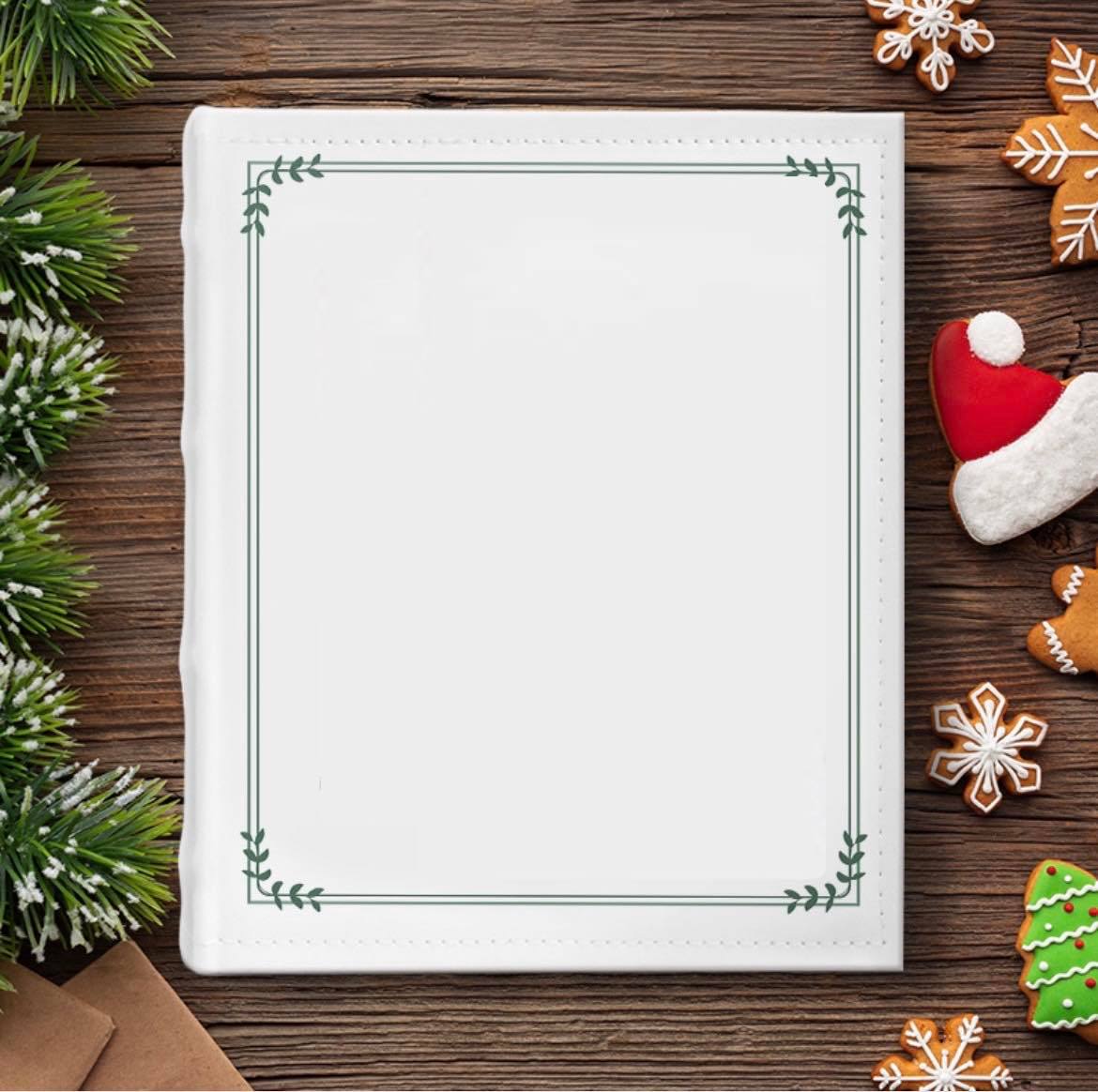 REGULAMIN KONKURSU PLASTYCZNEGO
NA EKOLOGICZNĄ OZDOBĘ BOŻONARODZENIOWĄ 2022

Zespół Szkolno-Przedszkolny nr 3 w Grodzisku Mazowieckim zaprasza do udziału w konkursie
pt.:„Ekologiczna i rodzinna ozdoba bożonarodzeniowa”Temat konkursu:
Tematem konkursu jest interpretacja tytułowego hasła „Święta Bożego                              Narodzenia”. Zadaniem uczestników jest przedstawienie nastroju oraz                                 tradycji Świąt Bożego Narodzenia w postaci wykonanej ozdoby świątecznej                                   (może to być np. bombka świąteczna, stroik, choinka, itp.)Cele konkursu:
• rozwijanie inwencji twórczej dzieci poprzez poszukiwanie różnorodnych                            rozwiązań plastyczno- technicznych inspirowanych światem przyrody;
• czerpanie radości z obcowania z naturalnym materiałem przyrodniczym;
• kształtowanie postaw ekologicznych;
• rozwijanie zainteresowań przyrodniczych;
• inspirowanie do aktywności twórczej; 
• integrowanie dzieci przez sztukę;
• kultywowanie tradycji i zwyczajów związanych ze świętami Bożego Narodzenia;
• czerpanie radości z wspólnie wykonywanej pracy w gronie rodzinnym.Regulamin konkursu:
1. Konkurs skierowany jest do uczniów klas 4-8 uczęszczających do                                                                Zespołu Szkolno - Przedszkolnego nr 3 w Grodzisku Maz. oraz ich rodzin.                                                       Zadaniem uczestnika jest wykonanie ozdoby przestrzennej związanej ze świętami                                    Bożego Narodzenia z wykorzystaniem materiałów pochodzenia naturalnego                      (szyszki, orzechy, żołędzie patyki, kora, mech, owoce, itp.).
2. Forma pracy - przestrzenna.
3. Prace powinny być zaopatrzone w metryczkę (imię, nazwisko, klasa ) należy                   dostarczyć osobiście do dnia 9.12.2022 r. do wychowawców klas.
4. Laureatów konkursu wyłoni komisja powołana przez organizatorów.                                           Wyniki zostaną ogłoszone na stronie internetowej szkoły.
5. Każdy uczestnik konkursu otrzyma dyplom, a zwycięzcy nagrody rzeczowe.
6. Przystąpienie do konkursu jest jednoznaczne z zapoznaniem się oraz                    zaakceptowaniem regulaminu.
7. Dostarczonych prac nie zwracamy – wszystkie przechodzą na własność
organizatora. Zastrzegamy sobie prawo do wykorzystania ich w celu promocji                        konkursu, placówki. Zostaną umieszczone na świątecznej szkolnej choince.

Kryteria oceny prac:
Komisja oceni prace według następujących kryteriów:
• zgodność z tematem,
• pomysłowość i oryginalność,
• staranność i estetyka wykonania
• samodzielność wykonania pracy
• dodatkowy atut – wykonanie z materiałów ekologicznych

Prace konkursowe oceniane będą w kategoriach:
1. Kategoria I – klasy IV - VI2. Kategoria II – klasy VII - VIII       Serdecznie zapraszamy do udziału w konkursie!Eliza Nowakowska
Ewa Wysocka